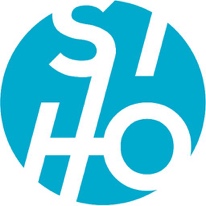 QuestionnaireWhen it comes to your needs and requirements, you are the expert.  Use this expertise and self-knowledge to prepare your transition to higher education and apply for the appropriate support.This questionnaire is a useful tool to help you prepare your interview with your higher education institution about your support needs. This list contains questions that will stimulate you to reflect on your programme, taking classes, studying, student life, housing arrangements and the potential bottlenecks. By reflecting carefully about this, you can make your support needs more clearly known in the assessment interview with your educational institution. A good self-reflection also helps you to approach your studies in a more targeted way.You can add notes to every question. Fill in the following form and send it the contact person of the host institution by email or take it with you to the assessment interview that will take place at your host institution.DisabilityWhat is the nature of your disability? Physical disability Visual disability  Hearing disability Chronic disease 	 Learning disability (dyslexia or dyscalculia) 	 Autism spectrum disorder (ASD) 	 Attention deficit / hyperactivity disorder (ADHD) 	 Tic disorder 	 Developmental coordination disorder 	 Developmental dysphasia 	 Developmental stuttering 	 Psychiatric disability 	 Other: rige functiebeperkingenPrevious school careerWhich programme did you follow during your secondary school education or higher education?Which courses are you good at?Which courses are you not that good at?
Which bottlenecks did you encounter due to your disability? Which measures or guidance did you receive to deal with those bottlenecks?Which of those measures do you find really supportive?Did you use specific tools or assistive technology (for example reading software, a magnifying glass, braille, note taker, interpreter, …)? If yes, please specify.Course of studiesWhich programme do you follow, or do you wish to follow?Why do you choose this study programme? Have you already thought of what you would like to do with your diploma in the work field?Have you already done some research about your programme (open days, information brochure, information days, SID grant, ...? Are you sure of your choice? Are there other programme you are thinking of?Are you already aware of the learning outcomes (the things you have to acquire) that are discussed in the various courses? You will find the information in the ECTS sheets that are available on the website of the higher education institution.Do you think that the achievement of certain courses / learning outcomes will be affected by your disabilities? If yes, which one(s)?Do you think a study programme with less credits is recommended (for example because of overload)?Higher education uses different forms of education and evaluation:☐ Lectures☐ Practical lessons☐ Group work in pairs☐ Group work with more than two☐ Independent research work☐ Study independently☐ Excursions☐ Internships☐ Individual writing assignments such as papers, thesis☐ Give presentations☐ Fieldwork outside the school☐ Written exam with open questions☐ Multiple choice exam☐ Open book exam☐ Oral examDo you experience certain obstacles with certain forms of education and evaluation? If yes, which one(s)?Do you foresee difficulties in attending classes (being present, keeping your attention, understanding assignments, taking notes, daring to ask questions, making contact with fellow students or teachers…? If yes, which one(s)?Do you foresee difficulties in taking exams (being present, keeping your attention, understanding assignments, writing down, answering in a structured manner, daring to ask questions….)? If yes, which one(s)?Do you need specific tools or assistive technology (for example reading software, a magnifying glass, braille, interpreter…) to take lessons or exams? Are you already familiar with those tools or do you still need guidance in learning how to work with the tools?Which class or exam accommodations do you think you’ll need? Have there been made specific adjustments to study material (large print, braille conversions, delivery of digital files in function of software)?
In higher education it’s important to have good study skills. Draw up a study schedule and hold on to that schedule, integrate different course materials (such as notes, handbook, slides, ...) into a whole, distinguish main and side issues from each other, structure subject material and keep your attention while studying. Do you have specific problems with any of these listed items? List your bottlenecks, but also your strengths in that area! It can also be enlightening to include your results from Columbus, Luci and Simon. Feel free to take those matters with you to the intake interview.Do you easily establish contacts with fellow students?Do find it easy to talk to others about your disability?Would you like to inform your teachers and fellow students about your disability? Why / why not? How would you like to approach that?Mobility and accessibilityHow do you get to the educational institution? Do you have specific needs regarding transportation (adapted transport, personal assistance)?Do you have specific needs regarding accessibility to the buildings (elevator, wheelchair, adapted seating in the classroom, …)?Student lifeAre you living in a student house? If yes, how is that going? Are you planning on living in a student house? Do you need adjustments regarding the infrastructure (e.g. wheelchair accessible, shower room, kitchen)?Do you have concerns about cooking, self-reliance or getting everything organized?Do you know anyone who will also be living in a student house or nearby?Are you inclined to inform your roommates or fellow students about your disability? Why (not) so?What would you like to tell them? How would you like to do that?Do you have any hobbies or leisure activities? Do they take much time?Do you have a wide network of friends and family that you can rely on?Would you like to participate in student activities after classes? What about your energy level? Do you suffer from fear of failure, fatigue, loneliness?Do you follow guidance? Who guides you?Your questions Do you have any other questions or topics you want to discuss during the assessment interview? DocumentsTo be eligible for education and examination accommodations, you must have your disability recognized and apply for a statute. This status is granted on the basis of supplied documentation. More information about certificates and procedures can be found on the website of the higher education institution. It’s recommended to contact the contact point of your educational institution before the start of the academic year to start the application.By exploring the study programme and the accompanying ECTS sheets, you get a very good overview of your programme, the programme requirements and expectations. The ECTS sheets clarify the learning objectives and evaluation methods for each course. You can find the sheets on the website of your educational institution. Explore the training program and ECTS sheets thorough for the assessment interview.